ZAKAJ SI MORAM UMIVATI ROKE? 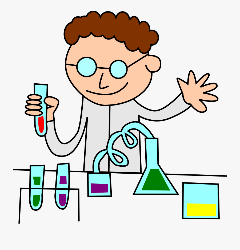 Potrebujem:sredstvo za umivanje posode (npr. Pril) ali milo za roke,poper,manjšo posodico z vodo.*Popru bomo rekli kar virusi in bakterije. Kaj naredim? V manjšo posodico (lahko skledico, v katerih ješ malico ) nalij vodo. Po vodi posuj poper (viruse in bakterije) tako, da pokrije vse po vrhu. Pomoči prst v vodo. Kaj se zgodi? Nariši in napiši. __________________________________________________________________________________________________________________________________Nato prst pomoči v sredstvo za pomivanje posode ali milo za roke. Ta prst zdaj previdno pomoči v viruse in bakterije. Kaj se zgodi? Nariši in napiši._________________________________________________________________________________________________________________________________Kaj sem se naučil?	NAVODILA STARŠEMDanes boste z otroki naredili poskus, ki prikazuje, zakaj je potrebno umivanje rok. Upam, da bodo na tak način tudi otroci razumeli, zakaj je to potrebno.Skupaj z otroki si oglejte naslednje posnetke in se mogoče pogovogite, zakaj smo doma in zakaj je potrebno biti previden.Skupna odgovornost za zajezitev koronavirusahttps://www.youtube.com/watch?v=FoDuVuSFCGYKako koronavisrus preživi v telesu?https://www.youtube.com/watch?v=iPkjpeDOEccNAVODILA OTROKOMNajprej si skupaj s starši oglej zgornji posnetek in se pogovorite o tem, kako skrbite, da ostanete vsi zdravi. Potem izvedi poskus. Navodila so na zgornjem listu. Za konec si oglej še zadnji posnetek. DOMAČA NALOGA: Napiši tudi ti kako si preživel prvi teden doma.Infodrom: Kako se imate med izolacijo?https://www.youtube.com/watch?v=yJuhjj6wtTA